Zawarta pomiędzy:MIEJSKIM PRZEDSIĘBIORSTWEM OCZYSZCZANIA SPÓŁKA Z O. O.W TORUNIUPRZY UL. GRUDZIĄDZKIEJ 159
TEL. 056 63 98 119; FAX. 056 63 98 120NIP: 879-016-92-80 REGON: 870525973Sąd Rejonowy w Toruniu, VII Wydział Gospodarczy Krajowego Rejestru SądowegoKRS 0000151221	 Kapitał zakładowy: 14 491 000 PLNreprezentowanym przez:1. ………………………………………………… - …………………………………………………2. ………………………………………………… - …………………………………………………zwanym dalej Zamawiającyma firmą : NIP: 	 REGON:	KRS:	, Kapitał zakładowy:	złreprezentowaną przez: 1. ………………………………………………… - …………………………………………………zwaną dalej Wykonawcąnastępującej treści:§1Przedmiotem umowy jest dostawa nowych kontenerów metalowych do zbierania odpadów, zgodnie
z formularzem ofertowym stanowiącym załącznik nr 2 do niniejszej umowy i opisem przedmiotu zamówienia stanowiącym załącznik nr 1 do niniejszej umowy.   Przedmiot umowy, o którym mowa w ust.1 winien co do jakości odpowiadać wymogom wyrobów dopuszczonych do obrotu i stosowania oraz wymogom zapytania ofertowego.§2Termin wykonania umowy: od daty zawarcia umowy do 31.12.2020 r. §3Strony ustalają, że całkowita wartość umowy zgodnie z przyjętą ofertą wynosi ……………………zł netto
(słownie: ………………….…………………………………) + …….. % VAT.Cena nie będzie ulegała zmianie w trakcie trwania umowy. Jedyną podstawą do zmiany ceny może być udokumentowana przez Wykonawcę zmiana stawki podatku VAT.Do zmiany ceny określonej w ust.1 umowy z powodów określonych w ust.2 nie zachodzi konieczność zmiany umowy. W takim przypadku wysokość wynagrodzenia należnego Wykonawcy ustalana zostanie
z uwzględnieniem aktualnej stawki podatku VAT obowiązującej na dzień wystawienia faktury.§4Wykonawca dostarczy przedmiot umowy własnym transportem do siedziby Zamawiającego w Toruniu
przy ul. Grudziądzkiej 159. Przedmiot umowy winien być dostarczony do magazynu Zamawiającego
w terminie, o którym mowa w §2 do godz. 14.00.Koszt transportu obciąża Wykonawcę.§5Podstawą do zapłaty za wykonany przedmiot umowy jest dokument potwierdzający pozytywny odbiór. Osobą upoważnioną z ramienia Zamawiającego do kontaktów z Wykonawcą jest specjalista ds. wywozu - Wojciech Dąbrowski.Strony ustalają, że rozliczenie za przedmiot umowy nastąpi na podstawie faktury VAT za wykonany
i odebrany przedmiot umowy.W przypadku stwierdzenia przez Zamawiającego braków ilościowych i jakościowych w dostawie będzie wszczęte postępowanie reklamacyjne zgodnie z zapisami §8. Zamawiający zgłasza reklamację nie później niż w terminie 7 dni roboczych od daty dostarczenia przedmiotu umowy Zamawiającemu.Zamawiający dokona zapłaty należności za wykonane dostawy w terminie 30 dni licząc od daty złożenia Zamawiającemu poprawnie wystawionej faktury VAT w formie przelewu bankowego na konto Wykonawcy.Strony umowy uzgadniają, że płatność za dostarczony towar będzie dokonana wyłącznie na konta bankowe Wykonawcy, których numery widnieją na „białej liście podatników VAT”, dostępnej na stronie internetowej Ministerstwa Finansów pod adresem: https://www.podatki.gov.pl/wykaz-podatnikow-vat-wyszukiwarka.
Brak numeru konta bankowego  na ww. liście będzie podstawą do wstrzymania płatności do czasu pojawienia się numeru konta bankowego na liście lub wskazania numeru innego konta bankowego, które na liście widnieje. Płatność zostanie dokonana wówczas w ciągu 3 dni roboczych:		- od dnia pojawienia się numeru konta na „białej liście podatników VAT” 	lub 		 - od dnia wskazania innego numeru konta widniejącego na liście. Zamawiający oświadcza, że posiada status dużego przedsiębiorcy w rozumieniu art. 4c Ustawy z dnia
8 marca 2013 r. o przeciwdziałaniu nadmiernym opóźnieniom w transakcjach handlowych oraz załącznika
nr 1 do Rozporządzenia Komisji (UE) nr 651/2014 z dnia 17 czerwca 2014 r. i jest podatnikiem VAT, posiada numer NIP: 879-016-92-80.§6W przypadku niewykonania przedmiotu umowy w terminie określonym w §2, a także nie usunięcia wad
w terminie wymienionym w protokole odbioru oraz w przypadku określonym w §5 ust.3, a także w przypadku opisanym w §8 ust.3 Zamawiający może żądać od Wykonawcy zapłaty kary umownej w wysokości 0,5% wartości umowy określonej w §3 ust.1.za każdy dzień zwłoki. W przypadku odstąpienia od umowy przez Wykonawcę lub Zamawiającego z przyczyn zależnych od Wykonawcy, Wykonawca zapłaci Zamawiającemu karę umowną w wysokości 10% wartości brutto umowy określonej w §3 ust.1.Strony ustalają, że Zamawiający może potrącić należności z tytułu kary umownej bezpośrednio z faktury złożonej przez Wykonawcę.Zamawiający ma prawo do dochodzenia na zasadach ogólnych odszkodowania przewyższającego karę umowną.§7Wszelkie zmiany umowy wymagają formy pisemnej pod rygorem nieważności.Strony zobowiązują się do natychmiastowego informowania o każdej zmianie adresu i numeru telefonu.
W razie niedopełnienia tego obowiązku wszelka korespondencja doręczona pod wskazany adres uważana będzie za doręczoną.Osobą koordynującą wykonanie umowy z ramienia Zamawiającego jest Pan Wojciech Dąbrowski
– nr tel. 56 63 98 121.                                  §8Wykonawca udziela Zamawiającemu gwarancji na przedmiot umowy w wymiarze 
24 miesięcy.Gwarancja rozpoczyna swój bieg od daty odbioru przedmiotu umowy.W przypadku wystąpienia w okresie gwarancji wad i usterek w przedmiocie umowy, Zamawiający w terminie 7 dni roboczych po ich stwierdzeniu powiadamia Wykonawcę o powstałych wadach, a Wykonawca zobowiązuje się w terminie uzgodnionym przez strony, ale nie dłuższym niż 14 dni roboczych do ich bezwzględnego i bezpłatnego usunięcia.Po usunięciu wad i usterek w przedmiocie umowy okres gwarancji biegnie na nowo.§9Nie dopuszcza się cedowania praw i obowiązków wynikających z niniejszej umowy na osoby trzecie.§10W sprawach nieuregulowanych niniejszą umową mają zastosowanie przepisy Kodeksu Cywilnego.Spory mogące wyniknąć z realizacji umowy rozstrzygać będzie Sąd właściwy dla siedziby Zamawiającego.§11Umowę sporządzono w dwóch jednobrzmiących egzemplarzach, po jednym dla każdej ze stron.ZAMAWIAJĄCY 							WYKONAWCAZAŁĄCZNIKI  DO  UMOWY:Opis przedmiotu zamówienia – Załącznik nr 1, Kopia formularza oferty Wykonawcy – Załącznik nr 2. 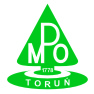 System Zarządzania JakościąZałącznik nr 2 do 
Zapytania ofertowegoPROJEKT UMOWYZałącznik nr 2 do 
Zapytania ofertowegoPROJEKT UMOWYZnak: KM/P-60/2020z dnia 27.10.2020 r.Znak: KM/P-60/2020